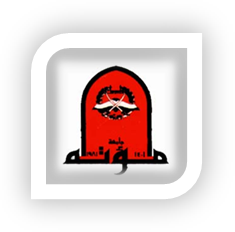 First : Course Information:Second : General  Course Description The neuromedicine course is 4.5 credit hours course that is given over 4 weeks. The neuromedicine course for the fifth year medical students emphasizes on understanding symptoms of various neurological diseases and performing proper neurological examination. Students will learn how to diagnose common neurological diseases in clinical practice and how to manage these  diseases. Students will also be able to assess patients with neurological diseases that require urgent management including CNS infection, epilepsy, cerebrovascular accidents, and others. The course has different parts of instructions including lectures, seminars, clinics, case discussions, and bedside teaching............................................................................................................................................................................................................................................................................. Third : Course  Objectives Understanding symptoms related to the human nervous system ..Performing full neurological examination and learning the skills of  localising  the neurological pathology. Ability to recognise neurological emergencies Learning the treatment options of various neurological diseasesAbility to apply the initial management steps in neurological emergencies  Fourth: Expected Learning Outcomes stuents are expected to   be familiar with the most common neurological symptoms that are encountered in the clinicAt the end of the course, each students is expected to be able to perform full neurological examination.Students will be able to request the proper investigations that help in establishing the diagnosis.At the end of the course, students are expected to be familiar with common neurological diseases and neurological emergencies and how to manage them.Fifth : Course Plan  Distribution & Learning  ResourcesSixth : Teaching Strategies  and Methods   Seventh : Methods of Assessment Eighth : Required Textbooks 
- Primary  Textbook: ... Blueprints Neurology Frank Dreslane Lecture notes Neurology Lionel Ginsberg          - Secondary References ............................................................................................................................................................................................................................................................................................................................................................................................................Ninth : General  Instructions 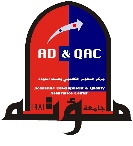 Mutah UniversityDetailed Syllabus FormCourse Number: Course Number:  Course Title: Neuromedicine Course Title: Neuromedicine Credit Hours: 4.5 Credit Hours: 4.5College: MedicineCollege: MedicinePre-requisite: For fifth year medical students Pre-requisite: For fifth year medical students Department: Department of medicineDepartment: Department of medicineInstructor: Dr Omar AlrawashdehInstructor: Dr Omar AlrawashdehSemester & Academic Year: Grade 5Semester & Academic Year: Grade 5phone number:0795716849phone number:0795716849E-mail: rawashdeh1976@mutah.edu.joE-mail: rawashdeh1976@mutah.edu.joOffice Hours: Mon 12-1 Tue 12-1Office Hours: Mon 12-1 Tue 12-1the time of the lecture:the time of the lecture:Foor Num:Building Name:Building Name:Office Num: Virtual office hours on Microsoft Teams: Sun Mon Tue Wed 9:00-12:00 Virtual office hours on Microsoft Teams: Sun Mon Tue Wed 9:00-12:00 Virtual office hours on Microsoft Teams: Sun Mon Tue Wed 9:00-12:00 Virtual office hours on Microsoft Teams: Sun Mon Tue Wed 9:00-12:00 Learning Resources  Topics to be CoveredWeekNo.Bedside teachingNeurological examinationLeacture and seminarsHeadache and facial painLectures and case discussionEpilepsyLectures and case discussionParkinson and other movement disordersLectures and seminarsCNS infectionSpinal cord diseasesMultiple sclerosis and other demyelinating diseasesNerve and muscle diseasesNeuromuscular diseasesDevelopment and degenrationNeurology and other specialtiesNeurology in pregnancyTeaching Strategies and MethodsNo 10 lectures114 seminars28 clinics38 ward rounds44 case discussions5Proportion of Final EvaluationEvaluation    Methods of Week & DateNo.20%Presenting seminars, case reports, presenting cases clinical examinationEnd of course evaluation1.40%Oral examinationMini OSCE examinationEnd of course exame2.40%Final exam3.4.56(100%)TotalTotalAdditional Notes, Office hours, Incomplete Exams, Reports, Papers,  …etcNo 12345